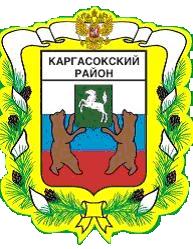 МУНИЦИПАЛЬНОЕ ОБРАЗОВАНИЕ «КАРГАСОКСКИЙ РАЙОН»ТОМСКАЯ ОБЛАСТЬАДМИНИСТРАЦИЯ КАРГАСОКСКОГО РАЙОНАПОСТАНОВЛЕНИЕ04.12.2015                                                                                                                               № 201с.КаргасокО внесении изменений в постановление Администрации Каргасокского района от 08.04.2013 № 96 «Об утверждении плана мероприятий («дорожная карта») «Изменения в сфере культуры, направленные на повышение ее эффективности в Каргасокском районе»На основании распоряжения Администрации Томской области от 11.09.2015г. № 681-ра «О внесении изменений в распоряжение Администрации Томской области от 01.03.2013г. № 136-ра»  Администрация Каргасокского района постановляет:1.Внести изменения в раздел 3 «Целевые показатели (индикаторы) развития сферы культуры и меры, обеспечивающие их достижение» плана мероприятий («дорожная карта») «Изменения в сфере культуры, направленные на повышение ее эффективности в Каргасокском районе» в части повышения заработной платы работников, утвержденного постановлением Администрации Каргасокского района от 08.04.2013г. №96, в соответствии с приложением к настоящему постановлению.2.Настоящее постановление вступает в силу со дня опубликования в установленном порядке.Глава Каргасокского района                                                                                   А.П.АщеуловН.А.Громова 2-19-06УТВЕРЖДЕНОпостановлением Администрации Каргасокского районаот 04.12.2015 № 200Приложение3. Целевые показатели (индикаторы) развития сферы культуры и меры, обеспечивающие их достижение1. С ростом эффективности и качества оказываемых услуг будут достигнуты следующие целевые показатели (индикаторы):1) увеличение совокупного объема электронного каталога библиотек Каргасокского района Томской области, в том числе библиографических записей (по сравнению с предыдущим годом): (процентов)2) увеличение численности участников культурно-досуговых мероприятий (по сравнению с предыдущим годом): (процентов)3) повышение уровня удовлетворенности граждан Томской области качеством предоставления государственных и муниципальных услуг в сфере культуры:(процентов)4) увеличение доли объектов культурного наследия, находящихся в удовлетворительном состоянии, в общем количестве объектов культурного наследия федерального, регионального и местного (муниципального) значения, находящихся в муниципальной собственности, расположенных на территории Каргасокского района:(процентов)5) увеличение доли публичных библиотек, подключенных к сети Интернет, в общем количестве библиотек Каргасокского района:(процентов)6) увеличение средней суммы одного гранта Главы Каргасокского района или МКУ Отдел культуры Администрации Каргасокского района  для поддержки творческих проектов в области культуры и искусства:(тыс. рублей)7) увеличение количества выставочных проектов, осуществляемых муниципальными учреждениями культуры в Томской области и субъектах Российской Федерации:(процентов по отношению к 2012 году)8) увеличение количества  премий / стипендий Каргасокского района  выдающимся деятелям культуры и искусства Каргасокского района  и талантливой молодежи:(человек)9) увеличение доли детей, привлекаемых к участию в творческих мероприятиях, в общем числе детей:(процентов)10) увеличение посещаемости учреждений культуры:(процентов по отношению к 2012 году)11) увеличение количества предоставляемых дополнительных услуг учреждениями культуры:(процентов по отношению к 2012 году)2. Мерами, обеспечивающими достижение целевых показателей (индикаторов) развития сферы культуры, являются:1) создание механизма стимулирования работников учреждений культуры, оказывающих услуги (выполняющих работы) различной сложности, включающего установление более высокого уровня заработной платы, обеспечение выполнения требований к качеству оказания услуг, прозрачное формирование оплаты труда, внедрение современных норм труда, направленных на повышение качества оказания государственных (муниципальных) услуг;2) поэтапный рост оплаты труда работников учреждений культуры, достижение целевых показателей по доведению уровня оплаты труда (средней заработной платы) работников учреждений культуры до средней заработной платы по Томской области;3) переобучение, повышение квалификации, приток квалифицированных кадров, создание предпосылок для появления в бюджетном секторе конкурентоспособных специалистов и менеджеров, сохранение и развитие кадрового потенциала работников сферы культуры.4) реализация долгосрочной целевой программы  «Развитие культуры  в Каргасокском районе Томской области  на 2013–2017 годы», утвержденной постановлением  Администрации Каргасокского района от 28.02.2013г. №472012 год2013 год2014 год2015 год2016 год2017 год2018 год1,71,81,922,12,22,32012 год2013 год2014 год2015 год2016 год2017 год2018 год6,56,66,76,877,17,22012 год2013 год2014 год2015 год2016 год2017 год2018 год44,85054606878902012 год2013 год2014 год2015 год2016 год2017 год2018 год30,531,2432,0132,7933,5934,4135,252012 год2013 год2014 год2015 год2016 год2017 год2018 год27,636,745,854,96473,182,22012 год2013 год2014 год2015 год2016 год2017 год2018 год-3040506070802012 год2013 год2014 год2015 год2016 год2017 год2018 год–204060801001002012 год	2013 год2014 год2015 год2016 год2017 год2018 год0678910112012 год2013 год2014 год2015 год2016 год2017 год2018 год12356782012 год2013 год2014 год2015 год2016 год2017 год2018 год-510152025302012 год2013 год2014 год2015 год2016 год2017 год2018 год-51015202530